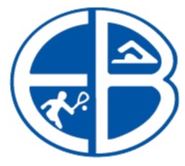 Edgebrook Ladies Team TennisThe goal of this league is to promote competitive play between members while embracing all ladies who choose to participate in daytime tennis at Edgebrook.Each team will have players of all levels to help field courts from 5.5 to 8.5 depending on the weekly lineup that will be predetermined prior to the start of the season by the tennis staff. Each rating combination will play on one court with the MOST of the same rules for scoring* and play** as the SACT league. 1.0 difference*2020-2021: A THREE game difference instead of two is now needed in all matches that do not finish with appropriate time.
**Overall match length will be 80-minutes (not 88).League Schedule/Matches: League schedule will be determined by the number of teams participating. All matches will be held on the same day of the week for the entire season. While teams may play each other multiple times during the season, the lineup may change between those matches. Each week, all teams will be given three court ratingsMatches will be held on Thursdays at 11am and 12:30pmExample: Week 1: 5.5, 7.0, 8.5Week 2: 6.0, 7.0, 8.0Week 3: 6.5, 8.0, 8.5Teams will accumulate points for their team and the team with the highest total at the end of the season will be crowned our Ladies Team Tennis Champs! Updated team standings will be updated each Friday to the Edgebrook website.Team Size/Number of Teams: The number of teams participating was determined by the number of players that registered. We will have four teams with 15 players on each team.Weekly Practices: While teams will not have official practices together due to the variety of players on the teams, we will offer practices specific for levels of play during the week for players to sign up to participate in.  Practices will be open on a first-come, first-served basis – max of four people per class to start. Additional classes and courts for levels may be added based on demand. Tuesday: 6.0 Practice 11:00am; 6.0 Practice Noon; 7.0 Practice 1pmWednesday: 8.0+ Practice 10am; 8.0+ Practice 11am; 8.0+ Practice NoonThursday: Match Day – all matches at either 11am or 12:30pm each weekFriday: 5.5 Practice 9am; 5.5 Practice 10amThe Draft: For our league, we will follow a “snake” draft order. This means that once a captain makes a pick, the draft order is reversed the next round. Each team drafts a player while they are on the clock. Each draft pick is on the clock for 2 minutes maximum and the clock begins as soon as a pick is confirmed. All players who register will be drafted to a team.Trades: Each team is allowed to trade with up to three players within two days of the end of the draft. New Players: The only players eligible are those who have registered. Any new members or players that will be added to teams at the discretion of Edgebrook tennis staff in an effort to keep the teams balanced.Captains: Captains will be chosen from those who volunteer as part of registration. Captains will review all sign-ups and be responsible for drafting their team to be sure they have players at all levels to field courts each week for matches. Captains can assign any number of duties to others on their team or name a co-captain as they choose AFTER their team has been drafted. Captains duties include drafting their team, communicating match-related info, team name, uniform decisions, lineups and score reporting.Holiday Party & End of Season Celebration: Should Covid-19 regulations allow, we will plan for both a holiday party and end of season celebration.Important Dates:Link emailed (part of This Week at Edgebrook email) & posted to Edgebrook website: Monday, August 31stRegistration Closes: Tuesday, September 8th at 9amCaptains randomly selected via draw: Wednesday, September 9th at noonCaptains draft teams: Friday, September 11th from noon-1:30pmTeams emailed (part of this Week at Edgebrook email) & posted to Edgebrook website: Monday, September 14th Practices Start: Tuesday, September 15thFirst Matches: Thursday, September 24thNo matches or practices: Thursday, November 26th or Friday, November 27thHoliday Party: Friday, December 18th Time TBD (no practices)Winter Break: Monday, December 21st-Sunday, January 3rdLast day of the season: Friday, January 29thEnd of Season Celebration/Awards: Thursday, February 4th 11am-2pmCovid-19 Policies: All club policies are applicable for facility use. This includes, but is not limited to the following:Matches are not open to spectators at this time. Post-match socializing is also not permitted at this time.Masks are required at all times you are not actively playing tennis. A mask must properly cover your nose and mouth.Physical distancing of at least 6 feet is required at all times throughout our facility.Upon entrance to the facility, we will conduct a quick symptom questionnaire and ask you to use hand sanitizer before heading to your court. Please arrive ready to play. We do not have locker rooms available at this time and bathrooms are available only for restroom and handwashing use only. We do not have water fill stations or vending machines available at our facility at this time. Please bring your own water with you.Scorecards are not currently in use on our courts. Please utilize other means to help you remember the score. Courts are 80-minutes. Timers will be provided. Please arrive and depart promptly so that we can properly disinfect the courts for your safety.